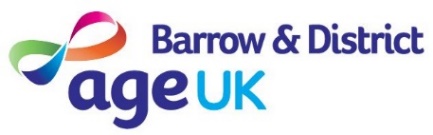 Age UK Barrow & District, College House, Howard Street, Barrow In Furness, Cumbria, LA14 1NBTel 01229 831425, Website www.ageuk.org.uk/barrowVolunteer Opportunity – Shop SupportAre you friendly? Are you looking to help others? Do you want a rewarding experience? Description: Whilst you are volunteering, you will be chatting to customers and making them feel welcome, as well as encouraging them to donate with us. You will help to keep the sales floor organised, clean and tidy and help to maintain a warm and friendly environment for our shoppers.  You will be working with a dedicated and friendly team of volunteers and our Shop Manager. We need volunteers to help our Shop Manager on a day to bay basis with a number of duties including: Accepting and sorting donations such as clothing, furniture, books and bric a brac Steaming, sorting and pricing garments and other stockAssisting in the visual merchandising of the shop, and organising displays of items  Processing transactions including till operation and the handling of cash and processing card payments. Ensuring that health & safety processes are followed and general maintenance issues are reported. Assisting in daily tasks including cleaning, tidying and hoovering. Promoting public understanding of the work Age UK Barrow & District delivers and the importance of raising funds through the shop. What experience / skills are needed? (Training is provided) This is a flexible role that gives you the opportunity to meet new people and gain new skills.  Whilst retail experience isn’t essential, we expect our retail volunteers to have a good understanding, knowledge and experience in any the following areas:Fashion and clothing labelsDVD’s and filmsBooks, current authors and best sellersMusic, including well known artists, CD’s and vinyl LP’sKnowledge of charity shops and retail Good communication and customer service skillsBeing able to work as part of a dedicated teamTo be honest, reliable, and committed To be able to be proactive and use our own initiativeTo be able to take direction and contribute positively to the overall running of the shopTo be respectful of others and be flexible in your approach to workWhat you can expect from us: To feel welcome and be part of a friendly and helpful team Training necessary for your roleOut of pocket expenses A named person to support you in your role If you feel you have the necessary skills and would love to be part of a great team, helping to raise money for the local community, then please contact Tracey Schofield, Volunteer & Services Coordinator on 07584351886